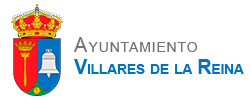 INSCRIPCIÓN TARDONES ESCOLARES EN EL MES DE JUNIONOMBRE:							APELLIDOS:FECHA DE NACIMIENTO:				CURSO:DOMICILIO:EMAIL:NOMBRE DEL MADRE:                                          NOMBRE DE LA PADRE:			             TELÉFONOS DE AVISO:Marque con una X los días de asistencia y turno:Cuota por día 1€ al díaEl pago se realizará mediante datáfono al inscribirse en el Centro de Ocio y Deporte.Lugares de desarrollo y recogida* de la actividad, marcar con x: EDUCACION INFANTIL-  Aula del AyuntamientoEDUCACIÓN PRIMARIA- Centro de Ocio y Deporte(*) Las familias que tengan hijos en ambas franjas de edad pueden optar por recogerlos JUNTOS en el Centro de Ocio y Deporte. MARTES MIERCOLESJUEVESVIERNES1 JUNIO2 JUNIO3 JUNIO4 JUNIOMARTESMIÉRCOLESJUEVESVIÉRNES8  JUNIO9  JUNIO10 JUNIO11 JUNIOLUNES MARTESMIÉRCOLESJUEVESVIÉRNES14  JUNIO15 JUNIO16 JUNIO17 JUNIO18 JUNIOLUNES MARTESMIÉRCOLES21 JUNIO22 JUNIO23 JUNIOTURNO DE 13:00-14:00 hTURNO DE 15:00-16:00 h (para los niños del xervicio de Comedor)